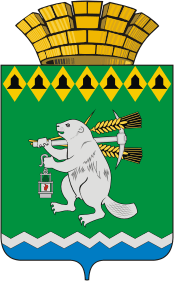 Дума Артемовского городского округаVI созыв88 заседание (внеочередное)РЕШЕНИЕот 16 сентября 2021 года 								 № 883О муниципальном контроле на автомобильном транспорте, городском наземном электрическом транспорте и в дорожном хозяйстве на территории Артемовского городского округаВ соответствии со статьей 16 Федерального закона от 6 октября 2003 года № 131–ФЗ «Об общих принципах организации местного самоуправления в Российской Федерации», статьями 3, 23, 30 Федерального закона от 31 июля 2020 года № 248–ФЗ «О государственном контроле (надзоре) и муниципальном контроле в Российской Федерации», принимая во внимание типовое положение о муниципальном контроле на автомобильном транспорте, городском наземном электрическом транспорте и в дорожном хозяйстве на территории муниципального образования, направленное письмом Министерства экономики и территориального развития Свердловской области от 09.07.2021 № 09-01-81/3815, руководствуясь статьями 22, 23 Устава Артемовского городского округа, Дума Артемовского городского округаРЕШИЛА: 1. Утвердить:1.1. Положение о муниципальном контроле на автомобильном транспорте, городском наземном электрическом транспорте и в дорожном хозяйстве на территории Артемовского городского округа (Приложение 1);1.2. Перечень индикаторов риска нарушения обязательных требований в сфере муниципального контроля на автомобильном транспорте, городском наземном электрическом транспорте и в дорожном хозяйстве на территории Артемовского городского округа (Приложение 2);1.3. Ключевые показатели муниципального контроля на автомобильном транспорте, городском наземном транспорте и в дорожном хозяйстве и их целевые значения, индикативные показатели муниципального контроля на автомобильном транспорте, городском наземном транспорте и в дорожном хозяйстве на территории Артемовского городского округа (Приложение 3).3.  Настоящее решение вступает в силу с 01.01.2022, за исключением главы 2 раздела 3 и  раздела 8 Положения о муниципальном контроле на автомобильном транспорте, городском наземном электрическом транспорте и в дорожном хозяйстве на территории Артемовского городского округа, вступающих в силу с 01.03.2022.4. Настоящее решение опубликовать в газете «Артемовский рабочий», разместить на Официальном портале правовой информации Артемовского городского округа (www.артемовский-право.рф) и на официальном сайте Думы Артемовского городского округа в информационно - телекоммуникационной сети «Интернет» (www.artduma.ru). 5. Контроль за исполнением настоящего решения возложить на комиссию по жилищно-коммунальному хозяйству. Председатель Думы Артемовского городского округаГлава Артемовского городского округа        В.С. АрсеновК.М. Трофимов